El presente inventario consta de _____ hojas y ampara la cantidad total de _________ expedientes de los años de _______ a _______, contenidos en _______ caja(s).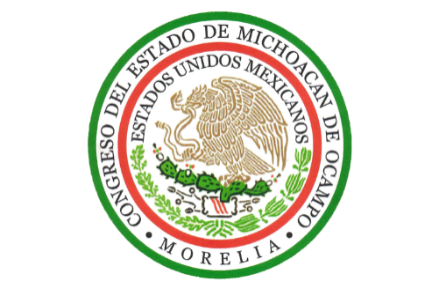 H. CONGRESO DEL ESTADO DE MICHOACAN DE OCAMPOARCHIVO DE TRAMITEINVENTARIO DE TRANSFERENCIA PRIMARIAH. CONGRESO DEL ESTADO DE MICHOACAN DE OCAMPOARCHIVO DE TRAMITEINVENTARIO DE TRANSFERENCIA PRIMARIAH. CONGRESO DEL ESTADO DE MICHOACAN DE OCAMPOARCHIVO DE TRAMITEINVENTARIO DE TRANSFERENCIA PRIMARIA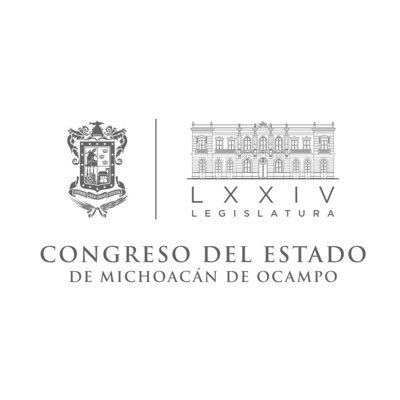 ÁREA ADMINISTRATIVA:NO.TRANSFERENCIA:NO.TRANSFERENCIA:NO.TRANSFERENCIA:AREA REMITENTE:      FECHA (DD/MM/AAAA):      FECHA (DD/MM/AAAA):      FECHA (DD/MM/AAAA):FONDO:SUB-FONDO:SECCIÓN:SUB-SECCION:SERIE:No.NO. DE CAJANO. DE EXP.NO. DE LEGAJO (S) DE EXP.TOTAL DE HOJASDESCRIPCION DE EXPEDIENTEFECHA DE APERTURAFECHA DE CIERRECARÁCTER DEL EXPEDIENTECARÁCTER DEL EXPEDIENTECARÁCTER DEL EXPEDIENTECARÁCTER DEL EXPEDIENTEVALOR DOCUMENTALVALOR DOCUMENTALVALOR DOCUMENTALVALOR DOCUMENTALPLAZOS DE CONSERVACIONPLAZOS DE CONSERVACIONPLAZOS DE CONSERVACIONOBSERVACIONESNo.NO. DE CAJANO. DE EXP.NO. DE LEGAJO (S) DE EXP.TOTAL DE HOJASDESCRIPCION DE EXPEDIENTEFECHA DE APERTURAFECHA DE CIERREPRCMALFCATACTOTAL AÑOSNo.NO. DE CAJANO. DE EXP.NO. DE LEGAJO (S) DE EXP.TOTAL DE HOJASDESCRIPCION DE EXPEDIENTEFECHA DE APERTURAFECHA DE CIERRECARÁCTER DEL EXPEDIENTECARÁCTER DEL EXPEDIENTECARÁCTER DEL EXPEDIENTECARÁCTER DEL EXPEDIENTEVALOR DOCUMENTALVALOR DOCUMENTALVALOR DOCUMENTALVALOR DOCUMENTALPLAZOS DE CONSERVACIONPLAZOS DE CONSERVACIONPLAZOS DE CONSERVACIONOBSERVACIONESNo.NO. DE CAJANO. DE EXP.NO. DE LEGAJO (S) DE EXP.TOTAL DE HOJASDESCRIPCION DE EXPEDIENTEFECHA DE APERTURAFECHA DE CIERREPRCMALFCATACTOTAL AÑOSOBSERVACIONESELABORÓAUTORIZÓRECIBIÓREVISÓ(NOMBRE, FIRMA Y CARGO)(NOMBRE, FIRMA Y CARGO)(NOMBRE, FIRMA Y CARGO)(NOMBRE, FIRMA Y CARGO)